Florida EMS Advisory Council 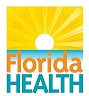  PIER CommitteeAgendaJoin the meeting from your computer, tablet or smartphone.https://www.gotomeet.me/EMSAC-PIERYou can also dial in using your phone.1 (866) 599-4679 (Toll-free)  1 (224) 501-3318Access Code: 387-120-573February 27, 2018 10:00-11:00 AM ESTCall to Order, Welcome –Mr. David A. Summers RN, CFRN, EMT-P ChairReview and Approve Previous Meeting Record (Sent out 14 days after previous meeting)Committee Member Role CallReport on from the Department – Ms. Kimberly MooreUpdate on EMS State Plan – David / KimOld Business Florida Association Fire Life Safety EducatorsOpioid Community Education Best PracticeNaloxone Administration Community AwarenessObservation Calendar – Upcoming Month designated EventsNew Business HIV Community AwarenessOPEN TO CONFERENCE CALLERS! Public CommentNext Meeting/ Adjourn 	FL EMS Advisory Council and Constituency Group meetingsPalm Beach Gardens Florida at the DoubleTree by Hiltonhttp://www.floridahealth.gov/provider-and-partner-resources/advisory-councils-stakeholder-groups/ems-advisory-council/_documents/april-2018-meeting-notice.pdf				